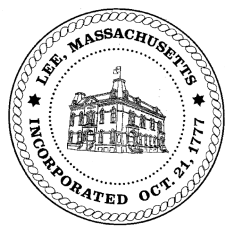 TOWN OF LEEBOARD OF PUBLIC WORKSMeeting Notice Date: January 9, 2018           	                 Time: 4:30 PM		                Place: 45 Railroad St., LeeAgendaAbatementsNoneWaterMeter updateHighway/Cemetery Road PavingTrucksWaste WaterCapacity 785 Pleasant StreetOtherCapacity fees – Greylock StCapacity fees – Mallard LaneRoad condition reportsApprove Minutes from  December 26,  2017And any topic the Chairman could not reasonably anticipate.Next Board Meeting: January 23, 2018BPW Members: Robert Bartini-Chairman, David Forrest-Clerk, Roger Scheurer, Peter Scolforo, Donald Zukowski, Jonathan Terry, Christopher Ketchen (Non Voting Member)